Vermont Psychological Services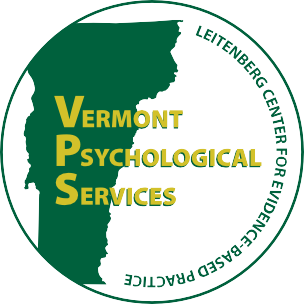 Leitenberg Center for Evidence-Based Practice____________________________________________________________________________________________Department of Psychological Science, University of Vermont2 Colchester Avenue, Burlington, Vermont 05405-1764Phone:  (802) 656-2661  Fax:  (802) 656-3485 REFERAL SOURCE (Name and Agency)________________________________________________REFERRAL CONTACT (Phone or email):_______________________________________________Referring provider signature*(Only needed for PT services)                                       Date _________CONNECTING CULTURES REFERRAL FORM*Please complete this form and fax to the number above OR call (802)-656-2091 and leave a voicemail with ALL information listed on this form to make a referral to Connecting Cultures.**If you would like to make a referral for Physical Therapy, please fax this form to 865-0050 or call 865-0010DATE:_____ CLIENT NAME:____________________   DOB:__________  AGE:____  GENDER______DATE:_____ CLIENT NAME:____________________   DOB:__________  AGE:____  GENDER______DATE:_____ CLIENT NAME:____________________   DOB:__________  AGE:____  GENDER______If referral is a child or teen:PARENT/GUARDIAN: ____________________________  SCHOOL:_____________________________If referral is a child or teen:PARENT/GUARDIAN: ____________________________  SCHOOL:_____________________________If referral is a child or teen:PARENT/GUARDIAN: ____________________________  SCHOOL:_____________________________COUNTRY OF ORIGIN: __________________LANGUAGE(S):______________________________Interpreter needed for:     Adult(s)       Child LANGUAGE(S):______________________________Interpreter needed for:     Adult(s)       Child INSURANCE INFORMATION:_______________________________________________________INSURANCE INFORMATION:_______________________________________________________INSURANCE INFORMATION:_______________________________________________________CONTACT INFORMATION:Home:___________________________________Cell:_________________________________________Cell:_________________________________________ Ok to leave a message? Ok to say “Connecting Cultures?” Ok to say “Connecting Cultures?”GENERAL NATURE AND SEVERITY OF PROBLEM:GENERAL NATURE AND SEVERITY OF PROBLEM:GENERAL NATURE AND SEVERITY OF PROBLEM:___________________________________________________________________________________________________________________________________________________________________________________________________________________________________________________________________________________________________________________________________________________________________________________________________________________________________________________________________________________________________________________________________________________________________________________________________________________________________________________________________________________________________________________________________________________________________________________________________________________________Please indicate referral services (check category and any specific factors that apply):*Please see the backside of this sheet for referrals we cannot accept and other appropriate sourcesPlease indicate referral services (check category and any specific factors that apply):*Please see the backside of this sheet for referrals we cannot accept and other appropriate sourcesPlease indicate referral services (check category and any specific factors that apply):*Please see the backside of this sheet for referrals we cannot accept and other appropriate sourcesPlease indicate referral services (check category and any specific factors that apply):*Please see the backside of this sheet for referrals we cannot accept and other appropriate sourcesPlease indicate referral services (check category and any specific factors that apply):*Please see the backside of this sheet for referrals we cannot accept and other appropriate sourcesPsychological ServicesSuicide Risk          Torture/trauma survivorHomicide Risk      Substance use Dep or Anx           Chronic Pain / DisabilityPsychological ServicesSuicide Risk          Torture/trauma survivorHomicide Risk      Substance use Dep or Anx           Chronic Pain / DisabilityPsychological ServicesSuicide Risk          Torture/trauma survivorHomicide Risk      Substance use Dep or Anx           Chronic Pain / DisabilityShort-term & Focused Case Management Non-emergent housing            Transportation Benefits (e.g., food stamps)    Post-Migration Chronic Health Management      adjustmentShort-term & Focused Case Management Non-emergent housing            Transportation Benefits (e.g., food stamps)    Post-Migration Chronic Health Management      adjustment Legal Services (check any that apply):Asylum ProcessCitizenship or Immigration Forensic Evaluation Legal Services (check any that apply):Asylum ProcessCitizenship or Immigration Forensic Evaluation Legal Services (check any that apply):Asylum ProcessCitizenship or Immigration Forensic Evaluation Physical Therapy   Evaluate and treat Pain control Strengthening/conditioning Functional training Physical Therapy   Evaluate and treat Pain control Strengthening/conditioning Functional trainingPlease note that Connecting Cultures is not appropriate for the following referral needs:Individuals in crisis or reporting current suicidal or homicidal intentInstead: Please contact First Call at 802-488-7777 or call 911Homelessness or emergency shelter supportInstead: Please contact COTS at 802-864-7402, or CVOEO at 802-862-2771. Immediate domestic violence supportInstead: Please call 911 or contact STEPS at 802-658-1996. 